На основу чл. 55, 57. и 60. Закона о јавним набавкама („Службени гласник РС“, бр. 124/12, 14/15 и 68/15), Канцеларија за управљање јавним улагањима, Немањина број 11, Београд                                                                                       о б ј а в љ у ј еПОЗИВ ЗА ПОДНОШЕЊЕ ПОНУДА У ОТВОРЕНОМ ПОСТУПКУ ЈАВНЕ НАБАВКЕУСЛУГЕ ИЗРАДЕ ПРОЈЕКТНО ТЕХНИЧКЕ ДОКУМЕНТАЦИЈЕ ЗА ГРАЂЕВИНСКУ ДОЗВОЛУ (ПГД) ЗА ИЗГРАДЊУ СТАДИОНА У КРУШЕВЦУбр. ЈНОП/1-2020/ИПНаручилац:Канцеларија за управљање јавним улагањима	Немањина бр. 11 БеоградМатични број: 07020171ПИБ: 109311023Интернет страница: www.obnova.gov.rsемаил: kabinet@obnova.gov.rsВрста наручиоца:Државни орган Врста поступка јавне набавке:Отворени поступак Врста предмета јавне набавке:Набавка услугаПредмет јавне набавке: услуге израде пројектно техничке документације за грађевинску дозволу (ПГД) за изградњу стадиона у Крушевцу.Назив и ознака из општег речника набавки : Шифра: 71320000- Услуге техничког пројектовањаЈавна набавка се спроводи ради закључења уговора о јавној набавци услуга у отвореном поступку.Критеријум за доделу уговора:Најнижа понуђена цена Елементи критеријума за доделу уговора када постоје две или више понуда са истом најнижом понуђеном ценом: Уколико две или више понуда имају исту најнижу понуђену цену, као најповољнија биће изабрана понуда оног понуђача који је понудио краћи рок извршења услуге.Уколико постоје две или више понуда са истом најнижом понуђеном ценом и истим роком извршења услуге, наручилац ће донети одлуку о додели уговора применом резервног елемента критеријума - жребањем. Уколико се јави потреба за применом овог елемента критеријума, наручилац ће позвати све понуђаче да присуствују жребању, на који начин ће обезбедити јавност и транспарентност у поступку јавне набавке и о истом ће бити сачињен записник. Жребање ће се обавити и у ситуацији када само један понуђач присуствује жребању.Начин преузимања конкурсне документацијеКонкурсна документација се може преузети на  Порталу јавних набавки и интернет страници Наручиоца: www.obnova.gov.rsНачин подношења понуде и рок:Понуђач подноси понуду, са припадајућом документацијом, у затвореној коверти, затворену тако да се приликом отварања понуда са сигурношћу може утврдити да се први пут отвара, непосредно или путем поште на адресу  наручиоца: Немањина број 22-26 Београд, писарница Управе за заједничке послове - Канцеларија за управљање јавним улагањима, са обавезном назнаком на лицу коверте: "Не отварати - понуда за јавну набавку услуге израде пројектно техничке документације за грађевинску дозволу (ПГД) за изградњу стадиона у Крушевцу“. На полеђини коверте обавезно навести назив, адресу, број телефона и факса понуђача, е – маил адресу, као и име особе за контакт.Понуде које наручилац прими након датума и сата одређеног за подношење понуда сматраће се неблаговременим.По окончању поступка отварања понуда, комисија за јавне набавке наручиоца, вратиће све неблаговремено поднете понуде понуђачима, неотворене и са назнаком да су поднете неблаговремено.Понуде са варијантама нису дозвољене.Место, време и начин отварања понуда: Јавно отварање понуда обавиће се 02.03.2020. године у 12,00 часова, у просторијама наручиоца: Канцеларија за управљање јавним улагањима, Крунска улица бр. 58, Београд.Услови под којима представници понуђача могу учествовати у поступку отварања понуда:Јавном отварању понуда могу присуствовати сва заинтересована лица, а активно учешће у поступку отварања понуда могу имати овлашћени представници понуђача који су дужни да својство овлашћеног представника понуђача докажу предајом потписаног и печатом овереног овлашћења комисији за јавну набавку пре почетка поступка отварања понуда.Рок за доношење одлуке о додели уговора: Одлука о додели уговора у поступку предметне јавне набавке биће донета у року од 25 дана од дана јавног отварања понуда. Лице за контакт:Милан Крнета, milan.krneta@obnova.gov.rs, у времену од 8-16 часова Начин на који понуђач може тражити додатне информације и појашњења: Понуђач може, у писменом облику, на адресу Наручиоца - Немањина број 22-26 Београд, писарница Управе за заједничке послове- Канцеларија за управљање јавним улагањима, или путем е-маил-а: kabinet@obnova.gov.rs са назнаком - „Додатне информације/појашњења за Комисију за јавну набавку услуге израде пројектно техничке документације за грађевинску дозволу (ПГД) за изградњу стадиона у Крушевцу“, тражити од наручиоца додатне информације или појашњење у вези са припремањем понуде, најкасније 5 дана пре истека рока за подношење понуда. Тражење додатних информација и појашњења телефонски није дозвољено.Комисија за јавну набавку                                                                                              бр. ЈНОП/1-2020/ИП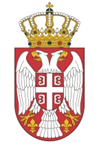 Република СрбијаВЛАДАКАНЦЕЛАРИЈА ЗА УПРАВЉАЊЕ ЈАВНИМ УЛАГАЊИМАНемањина 11, БеоградБрој: 404-02-11/3/2020-0131.01.2020. годинеРок за подношење понуда је 02.03.2020. године до 10,00 часова.